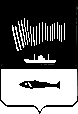 АДМИНИСТРАЦИЯ ГОРОДА МУРМАНСКАПОСТАНОВЛЕНИЕ30.01.2018                                                                                                          № 198Об установлении цен (тарифов) для потребителей на перевозки пассажиров и багажа автомобильным транспортом и городским                    наземным электрическим транспортом по муниципальным                     маршрутам регулярных перевозок по регулируемым тарифам                                      в границах муниципального образования город Мурманск в рамках предельных (максимальных) тарифов для перевозчиков,                                     установленных уполномоченным органом
В соответствии с Федеральным законом от 06.10.2003 № 131-ФЗ «Об общих принципах организации местного самоуправления в Российской Федерации», Законом Мурманской области от 06.03.2017 № 2098-01-ЗМО «О внесении изменений в отдельные законодательные акты Мурманской области в части регулирования цен (тарифов) в сфере перевозок пассажиров и багажа», постановлением Комитета по тарифному регулированию Мурманской области от 24.10.2017 № 44/2 «Об установлении предельных (максимальных) тарифов на перевозку пассажиров и багажа автомобильным и городским наземным электрическим транспортом по муниципальным маршрутам регулярных перевозок», Уставом муниципального образования город Мурманск, решением Совета депутатов города Мурманска от 26.01.2018 № 43-755 «О согласовании цен (тарифов) для потребителей на перевозки пассажиров и багажа автомобильным транспортом и городским наземным электрическим транспортом по муниципальным маршрутам регулярных перевозок по регулируемым тарифам в границах муниципального образования город Мурманск в рамках предельных (максимальных) тарифов для перевозчиков, установленных уполномоченным органом» п о с т а н о в л я ю:1. Установить цены (тарифы) для потребителей на перевозки пассажиров и багажа автомобильным транспортом и городским наземным электрическим транспортом по муниципальным маршрутам регулярных перевозок по регулируемым тарифам в границах муниципального образования город Мурманск в рамках предельных (максимальных) тарифов для перевозчиков, установленных уполномоченным органом (далее – тарифы), в следующих размерах:2. Тарифы, указанные в пункте 1 настоящего постановления, вводятся в действие с 01.02.2018.3. Отделу информационно-технического обеспечения и защиты информации администрации города Мурманска (Кузьмин А.Н.) разместить настоящее постановление на официальном сайте администрации города Мурманска в сети Интернет. 4. Редакции газеты «Вечерний Мурманск» (Хабаров В.А.) опубликовать настоящее постановление.5. Настоящее постановление вступает в силу со дня официального опубликования.6. Контроль за выполнением настоящего постановления возложить на заместителя главы администрации города Мурманска Кириллова В.Б.Глава администрациигорода Мурманска                                                                                  А.И. СысоевНаименованиеЦена (тариф), рублейРазовая поездка, провоз одного места багажа в городском сообщении28,00(НДС не облагается)